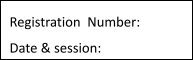 ST. JOSEPH’S UNIVERSITY, BENGALURU -27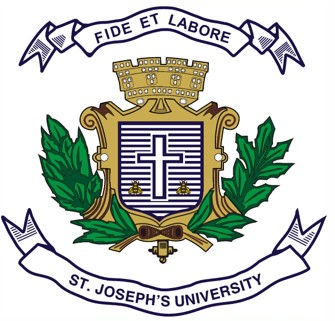                               MA ADVERTISING AND PUBLIC RELATIONS – I SEMESTERSEMESTER EXAMINATION: OCTOBER 2023(Examination conducted in November /December 2023)       APR 7322: ADVERTISING: PRINCIPLES AND CONCEPTS     (For current batch students only)Time: 2 Hours	Max Marks: 50                   This paper contains ONE printed page and TWO partsPART AWrite short notes on any FIVE of the following in 100 words each. 	    		 (5X6=30)1. Outdoor advertising2. Guerilla advertising 3. Retail ad vs institutional ad4. Advertising vs publicity5. Advertising Standards Council of India6. Integrated marketing communication7. Media department in an ad agencyPART BAnswer any TWO of the following in 300 words each.          	   		         (2X10=20)8. Based on the case studies you have read, critically analyze any ONE of the following:(a) Coca cola’s rural marketing strategy OR(b) Real beauty sketches from Dove’s Campaign for Real Beauty 9. Explain how an ad agency should deliver an appropriate level of overall service to its client. 10. Discuss the importance of the relationship between a brand and its creative department. Cite 
      suitable examples.11. Elucidate how an ad agency earns its money. What are the factors that influence income       and costs?APR 7322_B_23